During the period from 07/01/2018 to 07/31/2018 the Commission accepted applications to assign call signs to, or change the call signs of the following broadcast stations.Call Signs Reserved for Pending Sales ApplicantsNew or Modified Call SignsPUBLIC NOTICE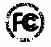 PUBLIC NOTICEReport No. 617Media Bureau Call Sign Actions08/07/2018Call SignServiceRequested ByCityStateFile-NumberFormer Call SignKTYKFMBD SUPERVISORS, LOUISIANA STATE UNIVERSITY AND A&M COLLEGEOVERTONTX20180716AAXKPXIWLRBFMEDUCATIONAL MEDIA FOUNDATIONOCEAN CITYNJBALH-20180619AAJWWACWYMWAMPOSITIVE ALTERNATIVE RADIO, INC.HURRICANEWVBAL-20180713AABWMUXRow NumberEffective DateCall SignServiceAssigned ToCityStateFile NumberFormer Call Sign107/01/2018KJCX-LDLDWESTERN FAMILY TELEVISIONHELENAMTKJJC-LD207/01/2018KJJCDTKTGF LICENSE CORPORATIONGREAT FALLSMTKTGF307/01/2018KJJC-LDLDNORTHWEST INVESTMENT CORPORATIONHELENAMTKJCX-LD407/01/2018KTGF-LDLDKRTV COMMUNICATIONS, LLCGREAT FALLSMTKBGF-LD507/02/2018KLLQFMCANTON SEVENTH-DAY ADVENTIST CHURCHASBURYIA20140908AEVNew607/03/2018KGWDFMREAL PRESENCE RADIOSIOUX FALLSSDKBAD-FM707/04/2018WGMFAMGEOS COMMUNICATIONSNANTICOKEPAWZMF807/04/2018WZMFAMGEOS COMMUNICATIONSTUNKHANNOCKPAWGMF907/09/2018WZBFFMSOUTHERN BELLE, LLCRIDGEBURYPAWVYS1007/13/2018KRQL-LPFLCENTRO CULTURAL DE MEXICO EN EL CONDADO DE ORANGESANTA ANACA20131114BFENew1107/13/2018WGMF-FMFMGEOS COMMUNICATIONSDUSHOREPAWDYS1207/16/2018KSXA-LPFLLATINO CENTER FOR PREVENTION & ACTION IN HEALTH & WELFARESANTA ANACA20131114BNBNew1307/20/2018KBUGFMMAXIM MOBILE MEDIABIG SPRINGTX20150930AJONew1407/20/2018WRTD-CDDCNBC TELEMUNDO LICENSE LLCRALEIGHNCBAL-20180511AAHWZGS-CD1507/21/2018KDPXFMBLUFF CITY RADIO. LLCPINE BLUFFARKPBA1607/23/2018WTAO-FMFMWITHERS BROADCASTING OF SOUTHERN ILLINOIS, LLCMURPHYSBOROILWVZA1707/23/2018WVZAFMWITHERS BROADCASTING OF SOUTHERN ILLINOIS, LLCHERRINILWTAO-FM1807/24/2018WVNZ-FMFMEDUCATIONAL MEDIA FOUNDATIONGOOCHLANDVAWLRB1907/29/2018WNPEFMRHODE ISLAND PUBLIC RADIONARRAGANSETT PIERRIWRNI2007/29/2018WNPNFMRHODE ISLAND PUBLIC RADIO, INCORPORATEDNEWPORTRIWXNI2107/30/2018KPBAFMBLUFF CITY RADIO. LLCPINE BLUFFARKHUC2207/31/2018KPJKDTRURAL CALIFORNIA BROADCASTING CORPORATIONSAN MATEOCA20171003ACIKCSM-TV2307/31/2018WRYDFMTBTA MINISTRIESJEMISONALWHPH-F C C-